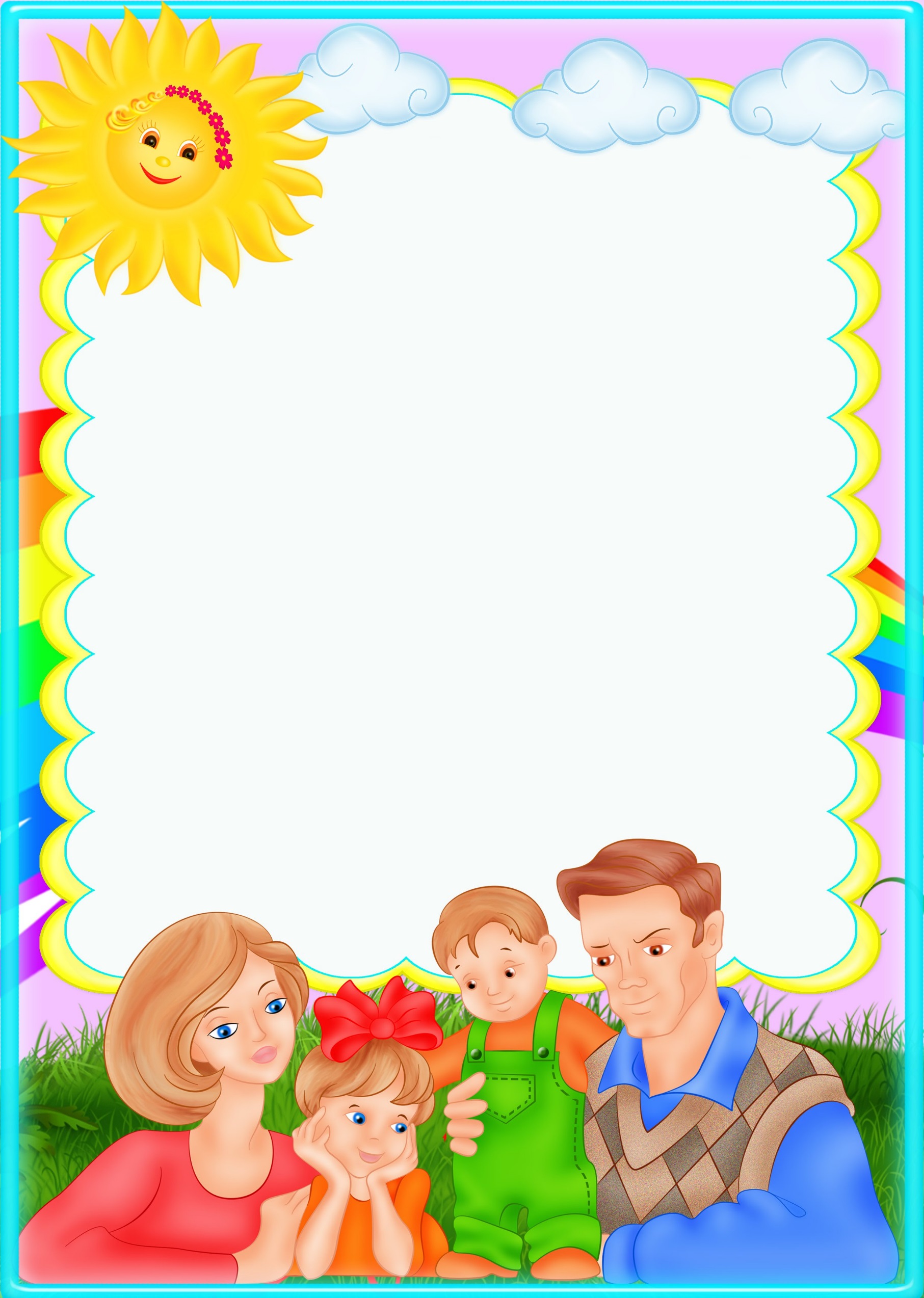                                            ДЛЯ ВАС, РОДИТЕЛИ!КОНСУЛЬТАЦИЯдля родителейна тему:«О патриотическом воспитании дошкольников».                                                  Подготовила:воспитатель с высшей категорией                                       Цибизова Е.В.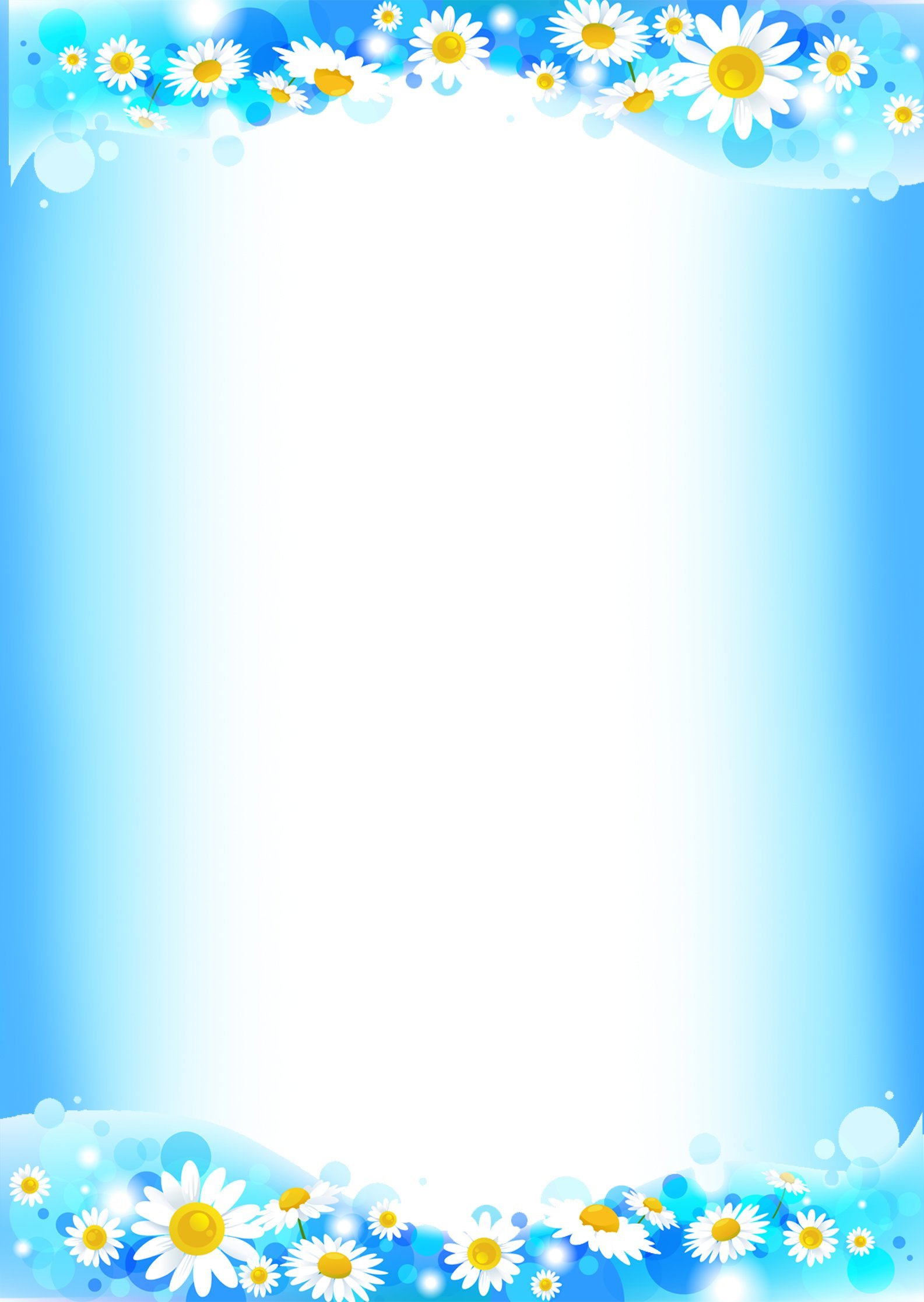 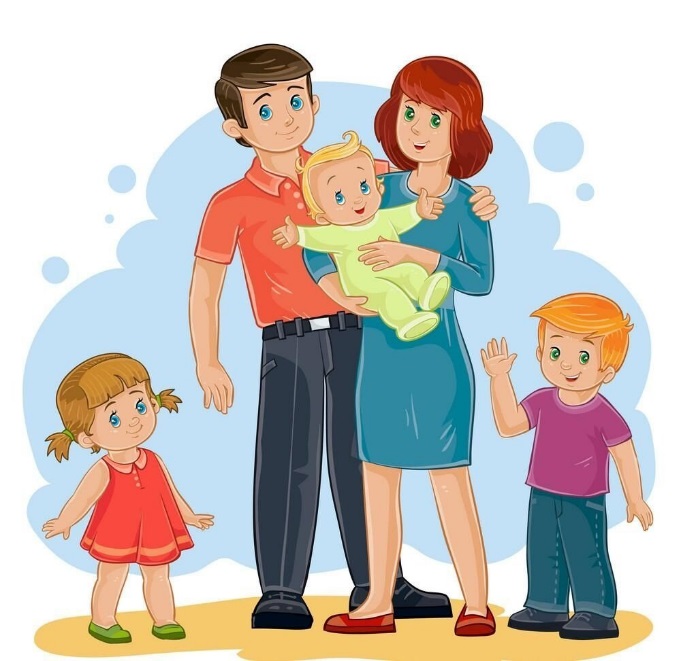 Родина, Отечество …  В корнях этих слов близкие каждому образы: мать и отец - родители, те, кто дает жизнь человеку.    Суть патриотического воспитания состоит в том, чтобы посеять и вырастить в душе семена любви к родной природе, к родному дому и семье, к истории и культуре страны, созданной трудами родных и близких людей, тех, кого зовут соотечественниками. Наследование нравственных и эстетических ценностей родной культуры в самом нежном возрасте – это и есть самый естественный, а потому и верный способ патриотического воспитания, воспитания чувства любви к Отечеству.                                   Культурное наследие народа - огромное богатство, которым каждому нужно научиться правильно распоряжаться, владеть им так, чтобы не разбазарить, не разметать, не размельчить на пустяки, а сохранить и приумножить, воплотить его в сокровище своего внутреннего мира, своей личности, в дальнейшем творческом созидании.    Итак, патриотическое воспитание в детском саду – это процесс освоения, наследования традиционной отечественной культуры. Народная культура несет в себе мудрые истины, дающие образец отношения к природе, семье, роду, родине. Эти истины на протяжении многих веков выработаны, отшлифованы, проверены в практике личной жизни людьми, теперь уже для нас безымянными. Тут следует оговориться, что безымянность, анонимность бесчисленных творцов народной культуры – это не отрицательный признак, а свидетельство точности найденных когда-то творческих решений, словесных поэтических формул, приемов рукотворного мастерства, способов организации жизнедеятельности, как отдельного человека, так и целого народа.    Проблема нравственно-патриотического воспитания в современном мире актуальна и сложна. Идеи патриотизма возвышены: задачи, сформулированные в различных нормативных и методических источниках, звучат подчас пафосно. Суть же работы в указанном направлении – формирование эмоционального стержня, способного выдержать политические, экономические, социальные и любые другие изменения в стране и не сломаться. 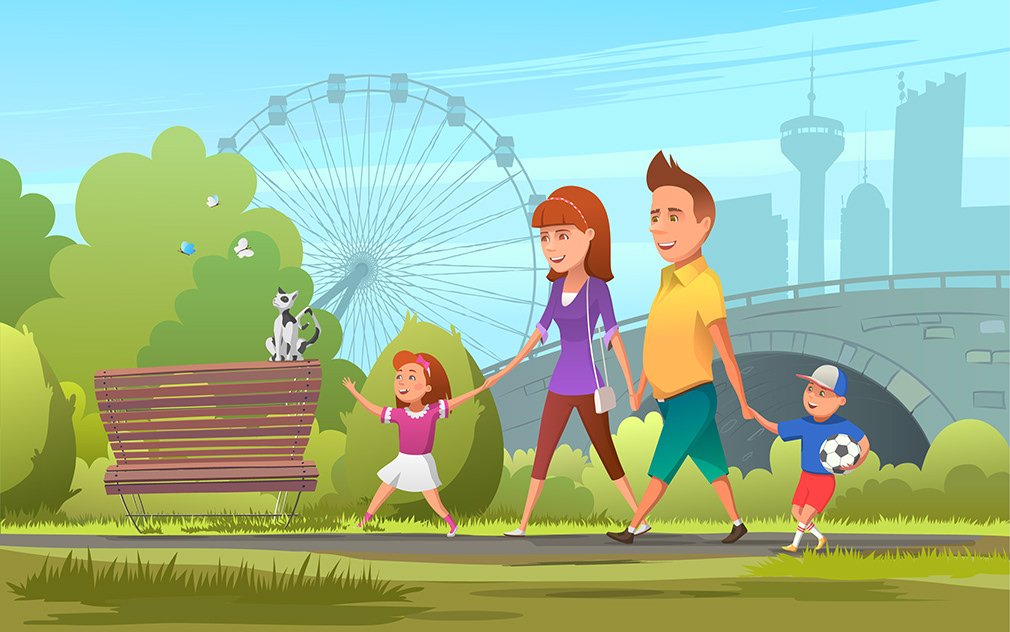    Приоритетной задачей организации воспитательно-образовательного процесса, в котором решающая роль принадлежит двум важнейшим социальным институтам – семье и дошкольному учреждению. В Законе «Об образовании» указано: родители являются первыми педагогами, которые обязаны заложить основы физического, нравственного и интеллектуального развития личности ребенка. Позднее к влиянию семьи добавляется целенаправленное воздействие детского сада, и разностороннее развитие дошкольника продолжается уже в триаде семья-педагог-ребенок. Надо помнить, что дошкольник воспринимает окружающую его действительность эмоционально, поэтому патриотическое чувство к родному городу, к родной стране у него проявляется в чувстве восхищения своим городом, своей страной. Именно эти чувства необходимо вызывать в процессе работы по ознакомлению детей с родным городом и своей страной. Такие чувства не могут после нескольких, даже очень удачных занятий. Это результат длительного, систематического и целенаправленного воздействия на ребенка. Но никакие знания не дадут положительного результата, если воспитатель и родители сами не будут гордиться своей страной, своим народом, своим городом.       «В воспитании все должно основываться на личности воспитателя, потому что воспитательная система изливается только из живого источника человеческой личности. Никакие уставы и программы, никакой искусственный организм заведения, как бы хитро он не был придуман, не может заменить личности в деле воспитания» К. Д. Ушинский. 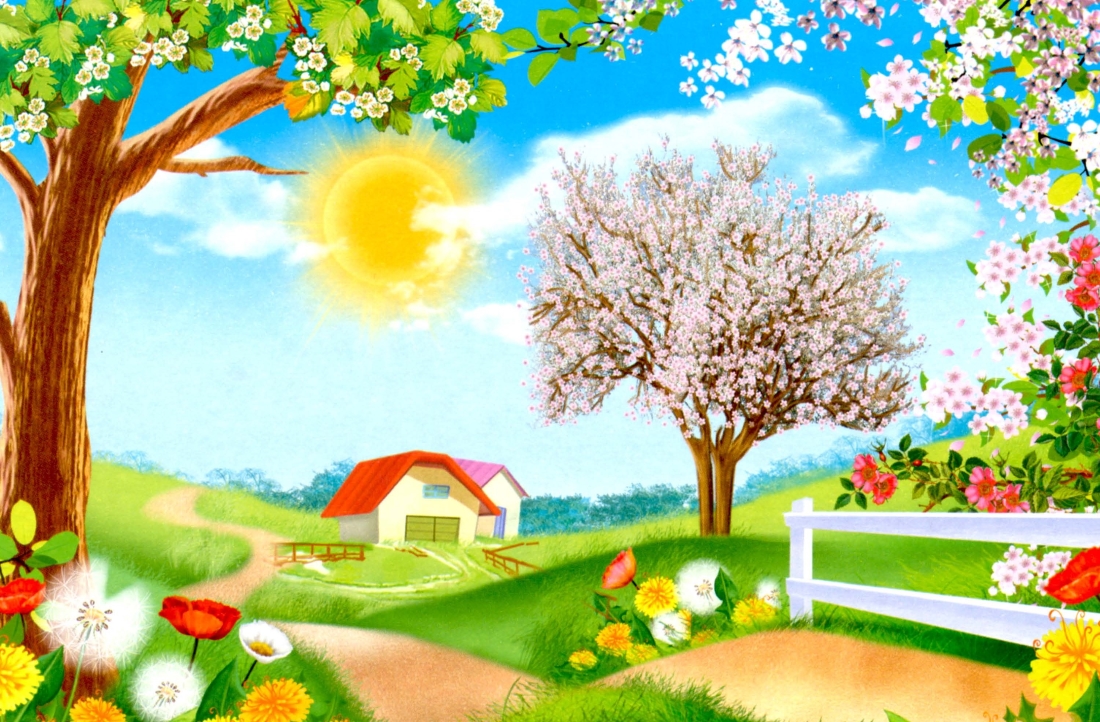 